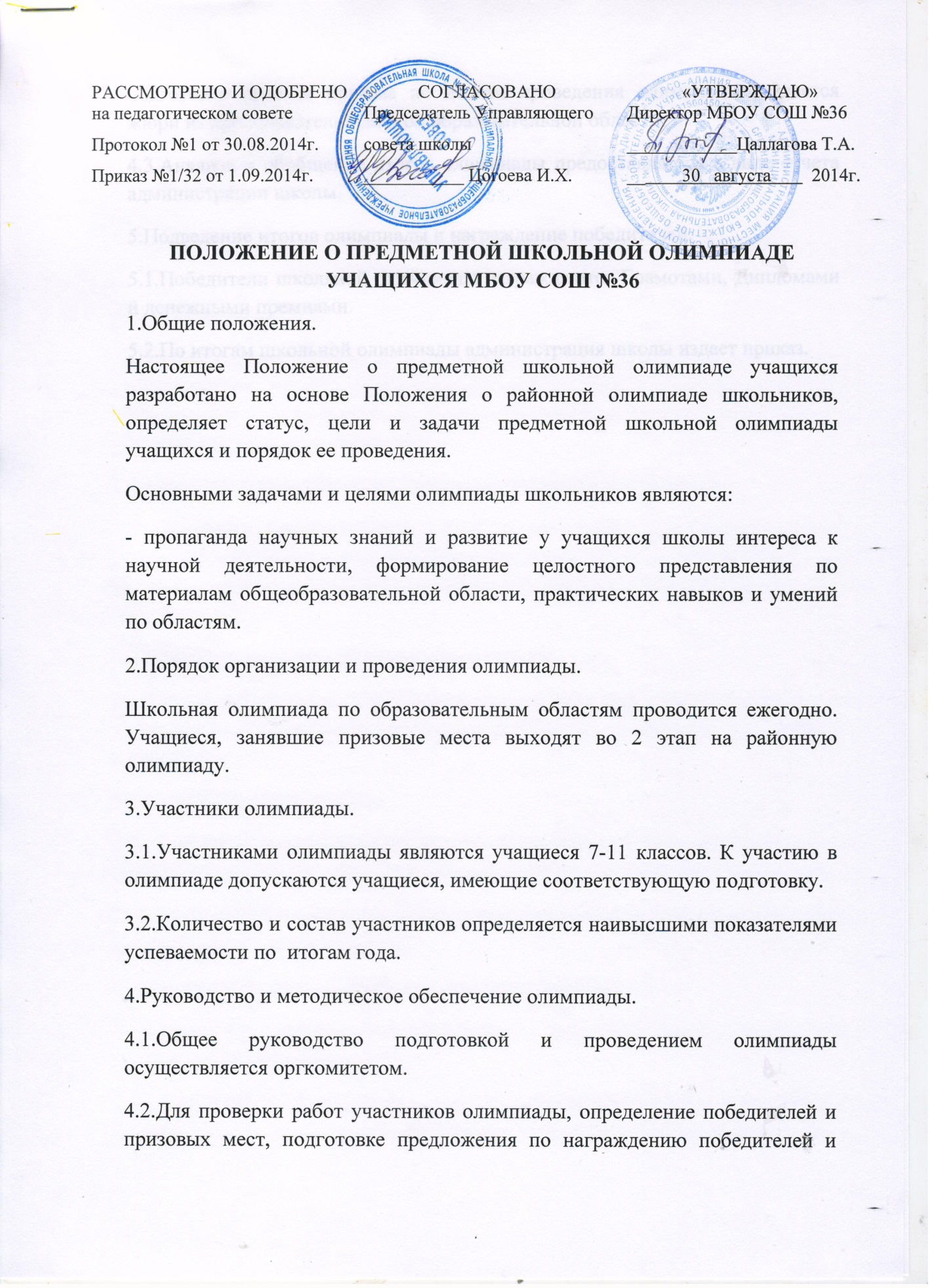 подготовке проекта приказа по итогам проведения олимпиады создается жюри из преподавателей данной образовательной области.4.3.Анализа и обобщение итогов олимпиады предоставляется в виде отчета администрации школы.5.Подведение итогов олимпиады и награждение победителей.5.1.Победители школьной олимпиады награждаются Грамотами, Дипломами и денежными премиями.5.2.По итогам школьной олимпиады администрация школы издает приказ.